ПРАВИТЕЛЬСТВО КИРОВСКОЙ ОБЛАСТИПОСТАНОВЛЕНИЕот 23 июня 2022 г. N 312-ПО РЕАЛИЗАЦИИ ПРОЕКТА ИНИЦИАТИВНОГО БЮДЖЕТИРОВАНИЯ "НАРОДНЫЙБЮДЖЕТ" В МУНИЦИПАЛЬНЫХ ОБРАЗОВАНИЯХ КИРОВСКОЙ ОБЛАСТИВ соответствии со статьей 139.1 Бюджетного кодекса Российской Федерации в целях реализации мероприятий, имеющих приоритетное значение для жителей Кировской области, Правительство Кировской области постановляет:1. Утвердить Порядок проведения отбора муниципальных образований Кировской области на право получения гранта на реализацию проекта инициативного бюджетирования "Народный бюджет" согласно приложению N 1.2. Утвердить Положение о реализации проекта инициативного бюджетирования "Народный бюджет" в муниципальных образованиях Кировской области согласно приложению N 2.3. Утвердить методику распределения и правила предоставления гранта на реализацию проекта инициативного бюджетирования "Народный бюджет" согласно приложению N 3.3-1. Установить, что предоставление гранта из областного бюджета местным бюджетам в форме иных межбюджетных трансфертов на реализацию проекта "Народный бюджет" муниципальным образованиям, прошедшим отбор среди муниципальных образований Кировской области на право получения гранта на реализацию проекта "Народный бюджет" до вступления в силу настоящего постановления, осуществляется в соответствии с методикой распределения и правилами предоставления гранта на реализацию проекта инициативного бюджетирования "Народный бюджет".(п. 3-1 введен постановлением Правительства Кировской области от 27.07.2022 N 395-П)4. Министерству финансов Кировской области обеспечить координацию работы по реализации муниципальными образованиями Кировской области проекта инициативного бюджетирования "Народный бюджет".5. Управлению массовых коммуникаций Кировской области организовать освещение в средствах массовой информации и на новостных сайтах мероприятий по реализации проекта инициативного бюджетирования "Народный бюджет".6. Признать утратившими силу постановления Правительства Кировской области:6.1. От 15.03.2018 N 122-П "О реализации проекта "Народный бюджет".6.2. От 25.06.2018 N 301-П "О внесении изменений в постановление Правительства Кировской области от 15.03.2018 N 122-П".6.3. От 25.02.2019 N 68-П "О внесении изменений в постановление Правительства Кировской области от 15.03.2018 N 122-П".6.4. От 26.12.2019 N 719-П "О внесении изменений в постановление Правительства Кировской области от 15.03.2018 N 122-П".6.5. От 06.08.2020 N 429-П "О внесении изменений в постановление Правительства Кировской области от 15.03.2018 N 122-П".6.6. От 18.12.2020 N 670-П "О внесении изменений в постановление Правительства Кировской области от 15.03.2018 N 122-П".6.7. От 19.05.2021 N 250-П "О внесении изменений в постановление Правительства Кировской области от 15.03.2018 N 122-П".7. Настоящее постановление вступает в силу после его официального опубликования и распространяется на правоотношения, возникшие с 01.01.2022.Председатель ПравительстваКировской областиА.А.ЧУРИНПриложение N 1УтвержденпостановлениемПравительства Кировской областиот 23 июня 2022 г. N 312-ППОРЯДОКПРОВЕДЕНИЯ ОТБОРА МУНИЦИПАЛЬНЫХ ОБРАЗОВАНИЙ КИРОВСКОЙОБЛАСТИ НА ПРАВО ПОЛУЧЕНИЯ ГРАНТА НА РЕАЛИЗАЦИЮ ПРОЕКТАИНИЦИАТИВНОГО БЮДЖЕТИРОВАНИЯ "НАРОДНЫЙ БЮДЖЕТ"1. Общие положения.1.1. Порядок проведения отбора муниципальных образований Кировской области на право получения гранта на реализацию проекта инициативного бюджетирования "Народный бюджет" (далее - Порядок) определяет правила организации и проведения отбора муниципальных образований Кировской области на право получения гранта на реализацию проекта инициативного бюджетирования "Народный бюджет" (далее - отбор).1.2. Право на участие в отборе имеют муниципальные округа, городские округа и городские поселения Кировской области (далее - муниципальные образования).2. Порядок проведения отбора.2.1. Организатором проведения отбора является министерство финансов Кировской области (далее - министерство).2.2. Объявление о проведении отбора публикуется на официальном сайте министерства в информационно-телекоммуникационной сети "Интернет".В объявлении о проведении отбора указывается следующая информация:срок проведения отбора (даты начала и окончания приема документов, необходимых для проведения отбора);перечень документов, необходимых для проведения отбора, и требования к ним;адрес электронной почты министерства, по которому направляются документы, необходимые для проведения отбора.2.3. Для участия в отборе муниципальные образования в срок, указанный в объявлении о проведении отбора, направляют в министерство в электронном виде заявку на участие в отборе (далее - заявка) согласно приложению N 1. К заявке прилагаются следующие документы:решение представительного органа местного самоуправления муниципального образования о реализации на территории муниципального образования проекта инициативного бюджетирования "Народный бюджет" (для муниципальных округов и городских округов - с указанием части их территории, на которой будут реализовываться инициативные проекты);гарантийное письмо муниципального образования о включении в местный бюджет отдельной строкой средств на реализацию проекта инициативного бюджетирования "Народный бюджет" (за исключением межбюджетных трансфертов из других бюджетов бюджетной системы Российской Федерации, имеющих целевое назначение) в размере не менее 0,5 млн. рублей.2.4. По окончании срока, указанного в объявлении о проведении отбора, заявки и прилагаемые к ним документы не принимаются.2.5. Министерство:2.5.1. Регистрирует в порядке поступления заявки и прилагаемые к ним документы, проверяет их на соответствие требованиям, установленным пунктом 2.3 настоящего Порядка.2.5.2. Проверяет полноту и достоверность сведений, указанных в представленных документах.2.6. В случае несоответствия заявки требованиям, установленным пунктом 2.3 настоящего Порядка, муниципальное образование не допускается к участию в отборе, о чем министерство в течение 10 дней со дня окончания срока приема заявок уведомляет муниципальное образование в письменном виде с указанием причин отказа в участии в отборе.2.7. Министерство в течение 5 дней со дня окончания срока приема заявок заполняет сводную информацию, характеризующую значения критериев отбора (далее - Сводная информация), согласно приложению N 2 на основании данных, имеющихся у министерства, а также полученных в установленном порядке от министерства социального развития Кировской области и Контрольно-счетной палаты Кировской области.2.8. Перечень муниципальных образований, допущенных к участию в отборе, и Сводная информация в течение 10 дней со дня окончания срока приема заявок направляются в электронном виде министерством в комиссию по проведению отбора (далее - комиссия), созданную правовым актом министерства.2.9. Комиссия в течение 5 дней со дня получения документов, указанных в пункте 2.8 настоящего Порядка, осуществляет оценку муниципальных образований на заседании комиссии согласно Сводной информации.2.10. Заседание комиссии считается правомочным, если на нем присутствуют не менее двух третей членов комиссии, входящих в ее состав.2.11. Решение комиссии принимается путем открытого голосования простым большинством голосов членов комиссии, присутствующих на ее заседании. При равенстве голосов членов комиссии голос председателя комиссии является решающим.2.12. Прошедшими отбор признаются 15 муниципальных образований, набравших наибольшее количество баллов.В случае если несколько муниципальных образований набрали одинаковое количество баллов, прошедшим отбор признается муниципальное образование, заявка которого зарегистрирована ранее других заявок.В случае если подано меньше 15 заявок, прошедшими отбор признаются все муниципальные образования, чьи заявки и прилагаемые к ним документы соответствуют требованиям, установленным пунктом 2.3 настоящего Порядка.2.13. Отбор признается несостоявшимся в случае, если не подано ни одной заявки или подана одна заявка.2.14. В течение 3 рабочих дней после заседания комиссии оформляется протокол, который подписывается всеми членами комиссии, присутствующими на ее заседании, и направляется в министерство.2.15. Министерство в течение 10 рабочих дней со дня подписания протокола заседания комиссии осуществляет подготовку и внесение в установленном порядке на рассмотрение Правительства Кировской области проекта распоряжения Правительства Кировской области об утверждении перечня муниципальных образований, прошедших отбор.Приложение N 1к ПорядкуПриложение N 2к ПорядкуСВОДНАЯ ИНФОРМАЦИЯ,характеризующая значения критериев отбора муниципальныхобразований Кировской области на право получения грантана реализацию проекта инициативного бюджетирования"Народный бюджет"Приложение N 2УтвержденопостановлениемПравительства Кировской областиот 23 июня 2022 г. N 312-ППОЛОЖЕНИЕО РЕАЛИЗАЦИИ ПРОЕКТА ИНИЦИАТИВНОГО БЮДЖЕТИРОВАНИЯ "НАРОДНЫЙБЮДЖЕТ" В МУНИЦИПАЛЬНЫХ ОБРАЗОВАНИЯХ КИРОВСКОЙ ОБЛАСТИ1. Общие положения.1.1. Настоящее Положение о реализации проекта инициативного бюджетирования "Народный бюджет" в муниципальных образованиях Кировской области (далее - Положение) устанавливает порядок отбора инициативных проектов по распределению части бюджетных средств на решение вопросов местного значения в муниципальных округах, городских округах и городских поселениях Кировской области (далее - инициативные проекты).1.2. Реализация в муниципальных округах, городских округах и городских поселениях Кировской области (далее - муниципальные образования) проекта инициативного бюджетирования "Народный бюджет" (далее - проект) осуществляется в несколько этапов:1.2.1. Информирование населения, проживающего на территории муниципального образования, о реализации проекта.1.2.2. Формирование состава бюджетной комиссии по реализации проекта.1.2.3. Отбор инициативных проектов бюджетной комиссией по реализации проекта.1.3. В целях общественного контроля и информирования жителей Кировской области о реализации проекта администрацией муниципального образования в социальной сети "ВКонтакте" (vk.com) в информационно-телекоммуникационной сети "Интернет" создается официальная группа проекта (далее - группа проекта). В группе проекта размещаются:инициативные проекты, выдвинутые членами бюджетной комиссии по реализации проекта;экспертные заключения администрации муниципального образования на инициативные проекты;протоколы заседаний бюджетной комиссии по реализации проекта;видеозаписи заседаний бюджетной комиссии по реализации проекта;фотографии заседаний бюджетной комиссии по реализации проекта;материалы, использованные в работе бюджетной комиссией по реализации проекта;объявления о предстоящих заседаниях бюджетной комиссии по реализации проекта.2. Информирование населения, проживающего на территории муниципального образования, о реализации проекта.2.1. Информирование населения, проживающего на территории муниципального образования, о реализации проекта (далее - информирование населения) осуществляется администрацией муниципального образования посредством размещения информации о реализации проекта на официальном сайте муниципального образования в информационно-телекоммуникационной сети "Интернет", в средствах массовой информации муниципального образования и в местах массового пребывания людей в течение 30 дней со дня опубликования распоряжения Правительства Кировской области об утверждении перечня муниципальных образований, прошедших отбор на право получения гранта на реализацию проекта.2.2. Информация о реализации проекта должна содержать:сведения об объеме средств на реализацию проекта;сведения о сроках начала и окончания приема заявок на участие в проекте, почтовый адрес, номер факса и адрес электронной почты, на которые можно направить заявку на участие в проекте.3. Формирование состава бюджетной комиссии по реализации проекта.3.1. Под бюджетной комиссией по реализации проекта (далее - бюджетная комиссия) понимается состоящая из жителей муниципального образования инициативная группа граждан, прошедших отбор в бюджетную комиссию.3.2. Право на участие в отборе в бюджетную комиссию имеют жители муниципального образования старше 18 лет, не являющиеся депутатами представительного органа местного самоуправления муниципального образования, не замещающие должности муниципальной службы, не являющиеся муниципальными служащими и иными работниками органа местного самоуправления муниципального образования, подавшие заявку на участие в проекте (далее - заявка), оформленную согласно приложению N 1, в срок, установленный подпунктом 3.2.2 пункта 3.2 настоящего Положения, и лично присутствующие на отборе в бюджетную комиссию.3.3. Администрация муниципального образования:3.3.1. Оповещает жителей муниципального образования о проведении отбора в бюджетную комиссию в соответствии с разделом 2 настоящего Положения.3.3.2. Принимает заявки в течение 14 дней со дня завершения информирования населения.3.3.3. Уведомляет жителей муниципального образования, подавших заявки, о дате, месте и времени проведения отбора в бюджетную комиссию.3.3.4. В течение 14 дней со дня завершения приема заявок проводит отбор в бюджетную комиссию путем случайной выборки заявок из общего числа поданных заявок.3.3.5. Формирует состав бюджетной комиссии в количестве 15 человек.3.3.6. Оформляет протокол, который подписывается членами бюджетной комиссии.3.3.7. Осуществляет опубликование протокола в группе проекта.4. Отбор инициативных проектов.4.1. Отбор инициативных проектов осуществляется бюджетной комиссией.4.2. Заседание бюджетной комиссии считается правомочным, если на нем присутствуют не менее двух третей ее членов.4.3. Сроки проведения заседаний бюджетной комиссии определяются членами бюджетной комиссии в соответствии со сроками, установленными соглашением о предоставлении гранта на реализацию проекта, заключенным между министерством финансов Кировской области и муниципальным образованием в электронном виде в программном комплексе "Бюджет-СМАРТ", являющемся составной частью государственной информационной системы управления бюджетным процессом Кировской области.4.4. Заседания бюджетной комиссии проводятся не менее 6 раз в год в порядке, определенном пунктом 4.7 настоящего Положения.4.5. Заседания бюджетной комиссии проводятся модератором бюджетной комиссии. Под модератором бюджетной комиссии понимается житель муниципального образования старше 18 лет, не являющийся депутатом представительного органа местного самоуправления муниципального образования, муниципальным служащим и иным работником органа местного самоуправления муниципального образования, определяемый муниципальным правовым актом администрации муниципального образования.4.6. Модератор бюджетной комиссии:организует и проводит заседания бюджетной комиссии;организует подготовку и опубликование в группе проекта информации о деятельности бюджетной комиссии;доводит до членов бюджетной комиссии информацию об изменениях, связанных с датой, временем и местом проведения заседаний бюджетной комиссии;организует взаимодействие членов бюджетной комиссии и представителей администрации муниципального образования по вопросам компетенции бюджетной комиссии;не участвует в обсуждении инициативных проектов и в голосовании за инициативные проекты.4.7. На каждом заседании бюджетной комиссии рассматривается один вопрос:4.7.1. Рассмотрение бюджетной комиссией инициативных проектов, оформленных согласно приложению N 2.4.7.2. Проведение администрацией муниципального образования семинара (лекции) по вопросам, касающимся бюджетной системы Российской Федерации, вопросов местного значения муниципального образования, бюджета муниципального образования, и по его (ее) результатам доработка инициативных проектов членами бюджетной комиссии (при необходимости).4.7.3. Проведение администрацией муниципального образования семинара (лекции) по вопросам, касающимся муниципальных закупок, расчета стоимости реализации инициативных проектов, и по его (ее) результатам доработка инициативных проектов членами бюджетной комиссии (при необходимости).4.7.4. Обсуждение и доработка инициативных проектов в части составления смет.4.7.5. Проведение администрацией муниципального образования консультации с членами бюджетной комиссии по направлениям инициативных проектов и по вопросам, связанным с их реализацией; направление модератором бюджетной комиссии доработанных инициативных проектов в администрацию муниципального образования для рассмотрения и подготовки в письменном виде экспертного заключения на предмет соответствия инициативных проектов полномочиям органов местного самоуправления муниципального образования, установленным законодательством Российской Федерации, отсутствия дублирования мероприятий, финансовое обеспечение которых осуществляется за счет средств местного бюджета на соответствующий финансовый год, и (или) мероприятий, включенных в муниципальные программы, и нахождения объекта, подлежащего ремонту или реконструкции в рамках реализации инициативных проектов, в собственности муниципального образования; подготовка экспертных заключений в течение 5 дней со дня представления инициативных проектов в администрацию муниципального образования.4.7.6. Презентация инициативных проектов, получивших положительные экспертные заключения администрации муниципального образования, и их последующий отбор.4.8. Между заседаниями по вопросам, указанным в подпунктах 4.7.1 - 4.7.6 пункта 4.7 настоящего Положения, могут проводиться дополнительные заседания по вопросам компетенции бюджетной комиссии.4.9. Решение бюджетной комиссии принимается открытым голосованием простым большинством голосов присутствующих на заседании бюджетной комиссии членов бюджетной комиссии. При этом член бюджетной комиссии не участвует в голосовании за выдвинутый им инициативный проект.4.10. Прошедшими отбор признаются один или несколько инициативных проектов, набравших наибольшее количество голосов членов бюджетной комиссии.Бюджетная комиссия проводит ранжирование инициативных проектов в порядке убывания набранных голосов членов бюджетной комиссии и определяет инициативные проекты, прошедшие отбор, в пределах объема бюджетных средств, подлежащих распределению в рамках реализации проекта.4.11. Инициативные проекты, отобранные путем голосования, направляются модератором бюджетной комиссии в администрацию муниципального образования для последующего включения бюджетных ассигнований на их реализацию в местный бюджет и (или) включения мероприятий по их реализации в соответствующие муниципальные программы.Приложение N 1к ПоложениюЗАЯВКАна участие в проекте инициативного бюджетирования"Народный бюджет"Приложение N 2к ПоложениюПриложение N 3УтвержденыпостановлениемПравительства Кировской областиот 23 июня 2022 г. N 312-ПМЕТОДИКА РАСПРЕДЕЛЕНИЯ И ПРАВИЛАПРЕДОСТАВЛЕНИЯ ГРАНТА НА РЕАЛИЗАЦИЮПРОЕКТА ИНИЦИАТИВНОГО БЮДЖЕТИРОВАНИЯ "НАРОДНЫЙ БЮДЖЕТ"1. Методика распределения и правила предоставления гранта на реализацию проекта инициативного бюджетирования "Народный бюджет" (далее - методика и правила) определяют методику распределения и правила предоставления гранта на реализацию проекта инициативного бюджетирования "Народный бюджет" (далее - грант) в форме иного межбюджетного трансферта.2. Грант предоставляется министерством финансов Кировской области (далее - министерство) по результатам проведения отбора муниципальных образований Кировской области на право получения гранта (далее - отбор).3. Грант предоставляется в размере 2,0 млн. рублей (в 2022 году - 1,5 млн. рублей) каждому муниципальному образованию Кировской области, прошедшему отбор (далее - муниципальное образование), и подлежит использованию в рамках реализации проекта инициативного бюджетирования "Народный бюджет" (далее - проект) на финансовое обеспечение отобранных бюджетной комиссией по реализации проекта инициативных проектов по распределению части бюджетных средств на решение вопросов местного значения в муниципальных образованиях.4. Предоставление гранта осуществляется при соблюдении муниципальным образованием следующих условий:4.1. Включение в местный бюджет на текущий финансовый год отдельной строкой средств на реализацию проекта (за исключением межбюджетных трансфертов из других бюджетов бюджетной системы Российской Федерации, имеющих целевое назначение) в размере не менее 0,5 млн. рублей.4.2. Предусмотренная частью 7 статьи 26 Федерального закона от 05.04.2013 N 44-ФЗ "О контрактной системе в сфере закупок товаров, работ, услуг для обеспечения государственных и муниципальных нужд" (далее - Федеральный закон от 05.04.2013 N 44-ФЗ) централизация закупок, финансовое обеспечение которых осуществляется за счет гранта, за исключением случаев, установленных частью 1 статьи 93 Федерального закона от 05.04.2013 N 44-ФЗ.4.3. Наличие положительного результата проверки достоверности определения сметной стоимости отдельных видов работ и объектов, проведенной Кировским областным государственным автономным учреждением "Управление государственной экспертизы и ценообразования в строительстве", в случаях, установленных Правительством Российской Федерации и Правительством Кировской области.4.4. Проведение строительного контроля Кировским областным государственным казенным учреждением "Управление капитального строительства" в соответствии с договорами, заключаемыми на безвозмездной основе, в процессе строительства, реконструкции, капитального ремонта объектов капитального строительства, финансовое обеспечение которых осуществляется за счет гранта, либо Кировским областным государственным казенным учреждением "Дорожный комитет Кировской области" в соответствии с установленным Правительством Российской Федерации порядком и договорами, заключаемыми на безвозмездной основе, по объектам строительства, реконструкции, капитального ремонта и ремонта автомобильных дорог общего пользования местного значения, финансовое обеспечение которых осуществляется за счет гранта.5. Для предоставления гранта:5.1. Министерство в течение 30 дней после принятия распоряжения Правительства Кировской области об утверждении перечня муниципальных образований заключает с муниципальным образованием соглашение о предоставлении гранта по форме, утвержденной министерством, в электронном виде в программном комплексе "Бюджет-СМАРТ", являющемся составной частью государственной информационной системы управления бюджетным процессом Кировской области.5.2. Орган местного самоуправления муниципального образования представляет в министерство:заверенную в установленном порядке выписку из решения о бюджете, подтверждающую включение в местный бюджет на текущий финансовый год отдельной строкой средств на реализацию проекта (за исключением межбюджетных трансфертов из других бюджетов бюджетной системы Российской Федерации, имеющих целевое назначение) в размере не менее 0,5 млн. рублей;информацию о заключенном контракте, о внесении в него изменений (при наличии) с отметкой областного государственного учреждения, уполномоченного Правительством Кировской области на определение поставщиков (подрядчиков, исполнителей) в соответствии с частью 7 статьи 26 Федерального закона от 05.04.2013 N 44-ФЗ;документы, подтверждающие наличие положительного результата проверки достоверности определения сметной стоимости отдельных видов работ и объектов, финансовое обеспечение которых полностью или частично осуществляется за счет гранта, проведенной Кировским областным государственным автономным учреждением "Управление государственной экспертизы и ценообразования в строительстве";копию договора о проведении Кировским областным государственным казенным учреждением "Управление капитального строительства" строительного контроля в процессе строительства, реконструкции, капитального ремонта объектов капитального строительства, финансовое обеспечение которых осуществляется за счет гранта, или копию договора о проведении Кировским областным государственным казенным учреждением "Дорожный комитет Кировской области" строительного контроля по объектам строительства, реконструкции, капитального ремонта и ремонта автомобильных дорог общего пользования местного значения, финансовое обеспечение которых осуществляется за счет гранта;иные документы и материалы, установленные соглашением о предоставлении гранта.6. При выполнении положений пункта 5 настоящих методики и правил грант перечисляется пропорционально кассовым расходам местного бюджета по соответствующим расходным обязательствам (проектам, объектам) за фактически приобретенные товары (оказанные услуги, выполненные работы).В случае если получатель средств местного бюджета (муниципальное бюджетное (автономное) учреждение) по согласованию с министерством до поступления гранта в местный бюджет направил собственные средства местного бюджета на цели, установленные пунктом 3 настоящих методики и правил, грант направляется на возмещение указанных расходов, профинансированных за счет собственных средств местного бюджета.7. Грант перечисляется муниципальному бюджетному (автономному) учреждению в соответствии с абзацем вторым пункта 1 статьи 78.1 или со статьей 78.2 Бюджетного кодекса Российской Федерации в форме субсидии согласно порядку, установленному муниципальным правовым актом местной администрации.8. Получатель средств местного бюджета (муниципальное бюджетное (автономное) учреждение) осуществляет расходование гранта на цели, установленные пунктом 3 настоящих методики и правил, в соответствии с действующим законодательством.9. Получатель средств местного бюджета (муниципальное бюджетное (автономное) учреждение) по расходам, осуществляемым за счет гранта, представляет в финансовый орган муниципального образования платежные и иные документы, установленные финансовым органом муниципального образования для санкционирования оплаты денежных обязательств (расходов).10. Орган местного самоуправления муниципального образования представляет в министерство отчет о целевом использовании гранта и отчет о реализации проекта по формам и в сроки, которые установлены соглашением о предоставлении гранта.11. Ответственность за нарушение положений настоящих методики и правил и недостоверность представляемых в министерство данных, указанных в подпункте 5.2 пункта 5 настоящих методики и правил, возлагается на орган местного самоуправления муниципального образования.12. Министерство обеспечивает соблюдение муниципальным образованием целей и порядка, установленных при предоставлении гранта.13. Нецелевое использование гранта муниципальным образованием влечет бесспорное взыскание суммы средств, использованных не по целевому назначению, или сокращение предоставления межбюджетных трансфертов (за исключением субвенций и дотации на выравнивание бюджетной обеспеченности муниципальных районов (муниципальных округов, городских округов)).14. Не использованные по состоянию на 1 января текущего финансового года остатки средств гранта подлежат возврату в доход областного бюджета в течение первых 15 рабочих дней текущего финансового года.15. Остатки средств гранта, указанные в пункте 14 настоящих методики и правил, перечисленные в доход областного бюджета, могут быть возвращены в бюджеты муниципальных образований в очередном финансовом году при наличии потребности в направлении их на те же цели в соответствии с решением министерства.16. В случае если неиспользованный остаток средств гранта не перечислен в доход областного бюджета, этот остаток подлежит взысканию в доход областного бюджета в порядке, установленном министерством, с соблюдением общих требований, установленных Министерством финансов Российской Федерации.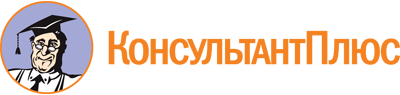 Постановление Правительства Кировской области от 23.06.2022 N 312-П
(ред. от 27.07.2022)
"О реализации проекта инициативного бюджетирования "Народный бюджет" в муниципальных образованиях Кировской области"
(вместе с "Порядком проведения отбора муниципальных образований Кировской области на право получения гранта на реализацию проекта инициативного бюджетирования "Народный бюджет", "Положением о реализации проекта инициативного бюджетирования "Народный бюджет" в муниципальных образованиях Кировской области", "Методикой распределения и правилами предоставления гранта на реализацию проекта инициативного бюджетирования "Народный бюджет")Документ предоставлен КонсультантПлюс

www.consultant.ru

Дата сохранения: 25.11.2022
 Список изменяющих документов(в ред. постановления Правительства Кировской области от 27.07.2022 N 395-П)На бланке администрациимуниципального образованияЗАЯВКАна участие в отборе муниципальных образованийКировской области на право получения гранта на реализациюпроекта инициативного бюджетирования "Народный бюджет"Просим включить _______________________________________________________(наименование муниципального образования)в состав участников отбора.Лица, ответственные за реализацию проекта инициативного бюджетирования "Народный бюджет", представлены в таблице.ТаблицаN п/пФамилия, имя, отчествоДолжностьКонтактный телефон, адрес электронной почты1....Приложение:1.2....1.2....1.2....Глава муниципального образованияГлава муниципального образования______________(подпись)______________________(инициалы, фамилия)N п/пКритерий отбораЗначение критерия отбора (баллов)Балльное значение критерия отбора для n-й заявкиБалльное значение критерия отбора для n-й заявкиБалльное значение критерия отбора для n-й заявкиN п/пКритерий отбораЗначение критерия отбора (баллов)Заявка 1Заявка...Заявка n1.Участие муниципального образования в реализации проекта инициативного бюджетирования "Народный бюджет" (проекта "Народный бюджет"), либо проекта по поддержке местных инициатив, либо регионального проекта "Формирование комфортной городской среды на территории Кировской области", либо подпрограммы "Комплексное развитие сельских территорий" государственной программы Кировской области "Развитие агропромышленного комплекса" или введение на территории муниципального образования самообложения граждан в течение 3 последних отчетных лет1.1.Да101.2.Нет02.Планируемое софинансирование из местного бюджета средств на реализацию проекта инициативного бюджетирования "Народный бюджет" в размере:2.1.От 0,5 млн. рублей (включительно) до 0,7 млн. рублей42.2.От 0,7 млн. рублей (включительно) до 1,0 млн. рублей72.3.Свыше 1,0 млн. рублей (включительно)103.Установление органами государственного финансового контроля или главными распорядителями средств областного бюджета фактов нецелевого использования средств, выделяемых в рамках реализации проекта по поддержке местных инициатив или проекта инициативного бюджетирования "Народный бюджет" (проекта "Народный бюджет"), за 3 последних отчетных года3.1.Наличие фактов нецелевого использования средств- 13.2.Отсутствие фактов нецелевого использования средств04.Установление органами государственного финансового контроля или главными распорядителями средств областного бюджета фактов неправомерного использования средств, выделяемых в рамках реализации проекта по поддержке местных инициатив или проекта инициативного бюджетирования "Народный бюджет" (проекта "Народный бюджет"), за 3 последних отчетных года4.1.Наличие фактов неправомерного использования средств- 14.2.Отсутствие фактов неправомерного использования средств05.Нарушение срока заключения контракта (договора), финансовое обеспечение которого осуществляется за счет гранта, установленного соглашением о предоставлении из областного бюджета гранта на реализацию проекта инициативного бюджетирования "Народный бюджет" (проекта "Народный бюджет"), за отчетный год5.1.Наличие факта нарушения срока заключения контракта (договора)- 15.2.Отсутствие факта нарушения срока заключения контракта (договора)06.Нереализация или неполная реализация в отчетном году инициативных проектов, отобранных членами бюджетной комиссии в рамках реализации проекта инициативного бюджетирования "Народный бюджет" (проекта "Народный бюджет")6.1.Наличие факта нереализации или неполной реализации инициативного проекта- 16.2.Отсутствие факта нереализации или неполной реализации инициативного проекта0ФамилияИмяОтчество (при наличии)ВозрастПрофессия, тип занятостиКонтактный телефонДругие контактные данные (заполняется по желанию)Источником информации о возможности участия в отборе в бюджетную комиссию по реализации проекта явились:Источником информации о возможности участия в отборе в бюджетную комиссию по реализации проекта явились:Источником информации о возможности участия в отборе в бюджетную комиссию по реализации проекта явились:Источником информации о возможности участия в отборе в бюджетную комиссию по реализации проекта явились:Источником информации о возможности участия в отборе в бюджетную комиссию по реализации проекта явились:Печатные средства массовой информацииПечатные средства массовой информацииПечатные средства массовой информацииОфициальный сайт муниципального образованияОфициальный сайт муниципального образованияОфициальный сайт муниципального образованияТелевидениеТелевидениеТелевидениеДругое (указать) ___________________________________________________Другое (указать) ___________________________________________________Другое (указать) ___________________________________________________Даю свое согласие на обработку персональных данных в соответствии с пунктом 4 статьи 9 Федерального закона от 27.07.2006 N 152-ФЗ "О персональных данных", то есть на совершение действий, предусмотренных пунктом 3 статьи 3 Федерального закона от 27.07.2006 N 152-ФЗ "О персональных данных". Настоящее согласие действует со дня его подписания до дня отзыва в письменной форме.Даю свое согласие на обработку персональных данных в соответствии с пунктом 4 статьи 9 Федерального закона от 27.07.2006 N 152-ФЗ "О персональных данных", то есть на совершение действий, предусмотренных пунктом 3 статьи 3 Федерального закона от 27.07.2006 N 152-ФЗ "О персональных данных". Настоящее согласие действует со дня его подписания до дня отзыва в письменной форме.Даю свое согласие на обработку персональных данных в соответствии с пунктом 4 статьи 9 Федерального закона от 27.07.2006 N 152-ФЗ "О персональных данных", то есть на совершение действий, предусмотренных пунктом 3 статьи 3 Федерального закона от 27.07.2006 N 152-ФЗ "О персональных данных". Настоящее согласие действует со дня его подписания до дня отзыва в письменной форме.Даю свое согласие на обработку персональных данных в соответствии с пунктом 4 статьи 9 Федерального закона от 27.07.2006 N 152-ФЗ "О персональных данных", то есть на совершение действий, предусмотренных пунктом 3 статьи 3 Федерального закона от 27.07.2006 N 152-ФЗ "О персональных данных". Настоящее согласие действует со дня его подписания до дня отзыва в письменной форме.Даю свое согласие на обработку персональных данных в соответствии с пунктом 4 статьи 9 Федерального закона от 27.07.2006 N 152-ФЗ "О персональных данных", то есть на совершение действий, предусмотренных пунктом 3 статьи 3 Федерального закона от 27.07.2006 N 152-ФЗ "О персональных данных". Настоящее согласие действует со дня его подписания до дня отзыва в письменной форме.__________________(дата)__________________(дата)__________________(дата)_____________________(подпись)ИНИЦИАТИВНЫЙ ПРОЕКТпо распределению части бюджетных средств на решение вопросов местного значения в муниципальных округах, городских округах и городских поселениях Кировской области1. Наименование инициативного проекта: ___________________________________________________________________________________________________________2. Фамилия, имя, отчество (при наличии) члена бюджетной комиссии по реализации проекта инициативного бюджетирования "Народный бюджет": _________________________________________________________________________3. Описание проблемы, решение которой имеет приоритетное значение для жителей муниципального образования: ________________________________________________________________________________________________________________4. Мероприятия по реализации инициативного проекта (описание работ, которые необходимо выполнить для реализации инициативного проекта): __________________________________________________________________________________________5. Описание ожидаемого результата реализации инициативного проекта:_________________________________________________________________________6. Предварительный расчет необходимых расходов на реализацию инициативного проекта: __________________________________________________________________________________________________________________________________________7. Кто получит пользу от реализации инициативного проекта: __________________________________________________________________________________________